Звукотаблица на звук Л1. Назови все предметы по порядку «змейкой», начиная с картинки со звездочкой * (слон, иголка, акула, футболка, белка, метелка, лошадь, платье …)
2. Ставь на каждый предмет фишку (можно использовать пуговицу или игрушку – «киндер») и добавляй к называемому предмету сначала фразу «Я встаЛ(а)»: 
Я встаЛ(а) на сЛона 
Я встаЛ(а) на игоЛку 
Я встаЛ(а) на акуЛу и т.д.
3. Называй предметы парами таким образом, чтобы у живого предмета в паре был неживой предмет. Например, у сЛона –игоЛка, у акуЛы – футбоЛка и т.д.
(картинки подобраны парами: живой предмет – неживой предмет).
4. Назови все предметы, добавляя живой – неживой: сЛон - живой, игоЛка неживая и т.д.
5. Называй предмет, на который ставишь фишку сначала в ЕДИНСТВЕННОМ числе, затем, согласовывай его с числительными ДВА, ПЯТЬ : один сЛон, два сЛона, пять сЛонов ; одна игоЛка , две игоЛки, пять игоЛок и т.д.
6. Назови каждый предмет в уменьшительной форме, если это возможно :
сЛон – сЛоник, игоЛка – игоЛочка и т.д.
7. Раскрась живые предметы в желтый цвет, неживые предметы – в голубой цвет.
8. Показывай и называй сЛон – жеЛтый, игоЛка – гоЛубая, акуЛа – жеЛтая и т.д.
9. Назови, что находится в правом верхнем углу; в нижнем левом углу; в правом нижнем углу; в верхнем левом углу; в верхнем ряду вторым по счету; в нижнем ряду третьим по счету; во втором ряду первым по счету; между , над ...., под... и т.д. (задание может быть любой сложности).
10.С каждым предметом придумай по одному предложению.
(усложненный вариант задания: придумай предложения, используя по два слова из звукотаблицы, например, сЛон и игоЛка – сЛон вдевает нитку в игоЛку)Звукотаблица на звуки Ш-Ж1. Назови все предметы по порядку «змейкой», начиная с картинки со звездочкой * 
(жук, рубашка, бабушка, кружка, мишка, груша…) 
2. Ставь на каждый предмет фишку (можно использовать пуговицу или игрушку – «киндер») и добавляй к называемому предмету сначала слово «Шаг» : 
Шаг – Жук, 
Шаг – рубаШка,
Шаг – бабуШка и т.д.
3. Называй предметы парами таким образом, чтобы у живого предмета в паре был неживой предмет. Например, у Жука – рубаШка, у бабуШки – круЖка и т.д. 
(картинки подобраны парами: живой предмет – неживой предмет).
4. Назови все предметы, добавляя Живой – неЖивой: Жук – Живой, рубаШка – неЖивая, бабуШка – Живая, круЖка – неЖивая и т.д.
5. Называй предмет, на который ставишь фишку сначала в ЕДИНСТВЕННОМ числе, затем, согласовывай его с числительными ДВА, ПЯТЬ: один Жук, два Жука, пять Жуков ; одна маШина, две маШины, пять маШин и т.д.
6. Назови каждый предмет в уменьшительной форме: Жук – Жучок, маШина – маШинка и т.д.
7. Раскрась живые предметы в желтый цвет, неживые предметы – в оранжевый цвет.
8. Показывай и называй Жук – Желтый, рубаШка – оранЖевая, бабуШка – Желтая и т.д. 
9. Назови, что находится в правом верхнем углу; в нижнем левом углу; в правом нижнем углу; в верхнем левом углу; в верхнем ряду вторым по счету; в нижнем ряду третьим по счету; во втором ряду первым по счету; между , над ...., под... и т.д. (задание может быть любой сложности).
10. С каждым предметом придумай по одному предложению.
11. (усложненный вариант задания: придумай предложения, используя по два слова из звукотаблицы, например, Жук и рубаШка – Жук надел новую рубаШку )Следи за правильным произношением звуков Ш Ж!Звукотаблица на звуки С З Ц1. Назови все предметы по порядку «змейкой» , начиная с картинки со звездочкой * 
(слон, самолет, заяц, сыр, лисица, стол, собака …)
2. Ставь на каждый предмет фишку (можно использовать пуговицу или игрушку – «киндер») и добавляй к называемому предмету сначала слово «я вСтал(а)»:
Я вСтал(а) на Слона,
Я вСтал(а) на Самолет,
Я вСтал(а) на ЗайЦа и т.д.
3. Называй предметы парами таким образом, чтобы у живого предмета в паре был неживой предмет. Например, у Слона – Самолет, у ЗайЦа – Сыр и т.д.. 
(картинки подобраны парами: живой предмет – неживой предмет).
4. Называй предмет, на который ставишь фишку сначала в ЕДИНСТВЕННОМ числе, затем, согласовывай его с числительными ДВА, ПЯТЬ: один Слон, два Слона, пять Слонов; одинСамолет, два Самолета, пять Самолетов и т.д.
5. Назови каждый предмет в уменьшительной форме: Слон – Слоник, Самолет – Самолетик,ЗаяЦ – Зайчик и т.д.
6. Раскрась живые предметы в красный цвет, неживые предметы – в розовый цвет.
7. Показывай и называй : Слон – краСный, а Самолет – роЗовый и т.д.
8. Назови, что находится в правом верхнем углу; в нижнем левом углу; в правом нижнем углу; в верхнем левом углу; в верхнем ряду вторым по счету; в нижнем ряду третьим по счету; во втором ряду первым по счету; между , над ...., под... и т.д. (задание может быть любой сложности).
9. С каждым предметом придумай по одному предложению.
(усложненный вариант задания : придумай предложения, используя по два слова из звукотаблицы, например, Слон и Самолет – Слон летит на Самолете )

Следи за правильным произношением звуков С З!Звукотаблица на звук Щ1. Назови все предметы по порядку «змейкой», начиная с картинки со звездочкой * 
(щенок, щетка, щука, прищепка, Кощей, плащ, ящерица, овощи и т.д.)
2. Ставь на каждый предмет фишку (можно использовать пуговицу или игрушку – «киндер») и проговаривай : я иЩу …
Я иЩу Щенка,
Я иЩу Щетку,
Я иЩу Щуку и т.д. 
3. Называй предметы парами таким образом, чтобы у живого предмета в паре был неживой предмет. Например, у Щенка – Щетка, у Щуки – приЩепка и т.д.
(картинки подобраны парами: живой предмет – неживой предмет).
4. Называй предмет, на который ставишь фишку сначала в ЕДИНСТВЕННОМ числе, затем, согла-совывай его с числительными ДВА, ПЯТЬ: один Щенок, два Щенка, пять Щенков и т.д.
5. Назови каждый предмет в уменьшительной форме: Щенок – Щеночек, Щетка – Щеточка и т.д..
6. К живому предмету добавляй слово ПИЩИТ, а к неживому ТРЕЩИТ : Щенок – пиЩит, аЩетка – треЩит, Щука – пиЩит, а приЩепка – треЩит и т.д.
7. Назови, что находится в правом верхнем углу; в нижнем левом углу; в правом нижнем углу; в верхнем левом углу; в верхнем ряду вторым по счету; в нижнем ряду третьим по счету; во втором ряду первым по счету; между , над ...., под... и т.д. (задание может быть любой сложности).
8. С каждым предметом придумай по одному предложению.
(усложненный вариант задания : придумай предложения, используя по два слова из звукотаблицы, например, Щенок и Щетка - Щенок грызет Щетку )Следи за правильным произношением звука Щ!Звукотаблица на звуки Ш-Ж–С–З-Ц1. Назови все предметы по порядку «змейкой», начиная с картинки со звездочкой * (слон, снежинка, заяц, ножницы, мишка, арбуз…)
2. Ставь на каждый предмет фишку (можно использовать пуговицу или игрушку – «киндер») и добавляй к называемому предмету сначала слово «Шаг» : 
Шаг – Слон,
Шаг – СнеЖинка,
Шаг – ЗаяЦ т.д.
3. Называй предметы парами таким образом, чтобы у живого предмета в паре был неживой предмет. Например, у Слона – СнеЖинка, у ЗайЦа – ноЖниЦы и т.д. 
(картинки подобраны парами: живой предмет – неживой предмет).
4. Назови все предметы, добавляя Живой – неЖивой : Слон – Живой, СнеЖинка – неЖивая, ЗаяЦ – Живой, ноЖниЦы – неЖивые и т.д.
5. Называй предмет, на который ставишь фишку сначала в ЕДИНСТВЕННОМ числе, затем, согласовывай его с числительными ДВА, ПЯТЬ : один Слон, два Слона, пять Слонов и т.д.
6. Назови каждый предмет в уменьшительной форме, если это возможно : Слон – Слоник,СнеЖинка – СнеЖиночка и т.д.
7. Раскрась живые предметы в желтый цвет, неживые предметы – в красный цвет.
8. Показывай и называй : Слон – Желтый, СнеЖинка – краСная и т.д.
9. Назови, что находится в правом верхнем углу; в нижнем левом углу; в правом нижнем углу; в верхнем левом углу; в верхнем ряду вторым по счету; в нижнем ряду третьим по счету; во втором ряду первым по счету; между , над ...., под... и т.д. (задание может быть любой сложности).
10. С каждым предметом придумай по одному предложению.
(усложненный вариант задания: придумай предложения, используя по два слова из звукотаблицы, например, Слон и СнеЖинка - Слон поймал СнеЖинку )

Следи за правильным произношением звуков Ш Ж С З Ц!Звукотаблица на звук Р в сочетании ТР, ДР1. Назови все предметы по порядку «змейкой», начиная с картинки со звездочкой *(страус, астра, стрекоза, остров, Кот Матроскин, кастрюля, строитель, инструменты, Петрушка...)
2. Ставь на каждый предмет фишку (можно использовать пуговицу или игрушку – «киндер») и проговаривай : я смоТРю на… 
Я смоТРю на сТРауса
Я смоТРю на асТРу
Я смоТРю на сТРекозу и т.д.
3. Называй предметы парами таким образом, чтобы у живого предмета в паре был неживой предмет. Например: у сТРауса – асТРа, у сТРекозы – осТРов , у МаТРоскина – касТРюля и т.д. (картинки подобраны парами: живой предмет – неживой предмет).
4. Назови все предметы, добавляя живой – неживой: сТРаус – живой, асТРа – неживая и т.д. 
5. Называй предмет, на который ставишь фишку сначала в ЕДИНСТВЕННОМ числе, затем, согласовывай его с числительными ДВА, ПЯТЬ: один сТРаус, два сТРауса, пять сТРаусов и т.д. 
6. Живой предмет называй с числом ТРИ, а неживой предмет с числом ТРИДЦАТЬ ТРИ: ТРи сТРауса, ТРидцать ТРи асТРы, ТРи сТРекозы и т.д.
7. Назови, что находится в правом верхнем углу; в нижнем левом углу; в правом нижнем углу; в верхнем левом углу; в верхнем ряду вторым по счету; в нижнем ряду третьим по счету; во втором ряду первым по счету... ; между , над ... , под ... и т.д. (задание может быть любой сложности).
8. С каждым предметом придумай по одному предложению.
(усложненный вариант задания: придумай предложения, используя по два слова из звукотаблицы, например, сТРаус и асТРа – СТРаус съел асТРу)Следи за правильным произношением звука Р!Звукотаблица на звук Р1. Назови все предметы по порядку «змейкой», начиная с картинки со звездочкой * (баран, арбуз, ворона, сыр, жираф, вертолет, зебра, барабан и т.д.)
2. Ставь на каждый предмет фишку (можно использовать пуговицу или игрушку – «киндер») и добавляй к называемому предмету сначала слово «пРыг» : 
пРыг на баРана
пРыг на аРбуз
пРыг на воРону и т.д.
3. Называй предметы парами таким образом, чтобы у живого предмета в паре был неживой предмет. Например: у баРана – аРбуз, у воРоны – сыР и т.д. 
(картинки подобраны парами: живой предмет – неживой предмет).
4. Называй предметы живые красивыми, а неживые - хорошими : баРан – кРасивый, а аРбуз – хоРоший, воРона – кРасивая, а сыР – хоРоший и т.д.
5. Называй предмет, на который ставишь фишку сначала в ЕДИНСТВЕННОМ числе, затем, согласовывай его с числительными ДВА, ПЯТЬ: один баРан, два баРана, пять баРанов и т.д. 
6. Назови каждый предмет в уменьшительной форме, если это возможно : баРан - баРашек, аРбуз - аРбузик и т.д.
7. Раскрась живые предметы в красный цвет, неживые предметы – в серый цвет.
8. Показывай и называй баРан – кРасный, аРбуз – сеРый, воРона - кРасная и т.д.
9. Назови, что находится в правом верхнем углу; в нижнем левом углу; в правом нижнем углу; в верхнем левом углу; в верхнем ряду вторым по счету; в нижнем ряду третьим по счету; во втором ряду первым по счету; между ... , над ... , под ... , и т.д. (задание может быть любой сложности).
10. С каждым предметом придумай по одному предложению. (усложненный вариант задания: придумай предложения, используя по два слова из звукотаблицы, например, баРан и аРбуз – БаРан ест аРбуз)Следи за правильным произношением звука Р!Звукотаблица на звук Ч1. Назови все предметы по порядку «змейкой», начиная с картинки со звездочкой *(бабочка, перчатки, девочка, чайник, пчела, мяч, чайка, ключ и т.д.)
2. Ставь на каждый предмет свой указательный пальчик и добавляй к называемому предмету сначала фразу «пальЧик на …»: 
пальЧик на бабоЧке
пальЧик на перЧатках
пальЧик на девоЧке и т.д.
3. Называй предметы парами таким образом, чтобы у живого предмета в паре был неживой предмет. Например, у бабоЧки – перЧатки, у девоЧки – Чайник и т.д. 
(картинки подобраны парами: живой предмет – неживой предмет).
4. К живому предмету добавляй слово РЫЧИТ, а к неживому предмету – МОЛЧИТ : бабоЧка – рыЧит, а перЧатка молЧит, девоЧка – рыЧит, а Чайник – молЧит и т.д. и т.д.
5. Называй предмет, на который ставишь фишку сначала в ЕДИНСТВЕННОМ числе, затем, согласовывай его с числительными ДВА, ПЯТЬ: одна бабоЧка, две бабоЧки, пять бабоЧек и т.д.
6. Назови каждый предмет в уменьшительной форме, если это возможно: перЧатки – перЧатоЧки, Чайник – ЧайниЧек и т.д.
7. Раскрась живые предметы в коричневый цвет, неживые предметы – в черный цвет.
8. Показывай и называй: бабоЧка – кориЧневая, перЧатки – Черные и т.д.
9. Назови, что находится в правом верхнем углу; в нижнем левом углу; в правом нижнем углу; в верхнем левом углу; в верхнем ряду вторым по счету; в нижнем ряду третьим по счету; во втором ряду первым по счету; между , над ... , под ... и т.д. (задание может быть любой сложности).
10. С каждым предметом придумай по одному предложению.
(усложненный вариант задания: придумай предложения, используя по два слова из звукотаблицы, например, бабоЧка и перЧатки – БабоЧка носит перЧатки)Следи за правильным произношением звука Ч!Звукотаблица на звук Ль1. Назови все предметы по порядку «змейкой», начиная с картинки со звездочкой *(мальчик, шляпа, улитка, ключ, козлята, телефон, шмель …)
2. Ставь на каждый предмет два пальчика одной руки (указательный и средний) и добавляй к называемому предмету сначала фразу «ПаЛьчики встаЛи»: 
ПаЛьчики встаЛи на маЛьчика,
ПаЛьчики встаЛи на шЛяпу,
ПаЛьчики встаЛи на уЛитку и т.д.
3. Называй предметы парами таким образом, чтобы у живого предмета в паре был неживой предмет. Например, у маЛьчика – шЛяпа, у уЛитки – кЛюч и т.д.
(картинки подобраны парами: живой предмет – неживой предмет).
4. Назови все предметы, добавляя живой – неживой: маЛьчик - живой, шЛяпа - неживая и т.д. 
5. Называй предмет, на который ставишь фишку сначала в ЕДИНСТВЕННОМ числе, затем, согласовывай его с числительными ДВА, ПЯТЬ: один маЛьчик, два маЛьчика , пять маЛьчиков ; одна шЛяпа , две шЛяпы, пять шЛяп и т.д.
6. Назови каждый предмет в уменьшительной форме, если это возможно :
шЛяпа – шЛяпка, уЛитка - уЛиточка и т.д.
7. Раскрась живые предметы в зеленый цвет, неживые предметы – в малиновый цвет.
8. Показывай и называй маЛьчик – зеЛеный , шЛяпа - маЛиновая , уЛитка – зеЛеная и т.д.
9. Назови, что находится в правом верхнем углу; в нижнем левом углу; в правом нижнем углу; в верхнем левом углу; в верхнем ряду вторым по счету; в нижнем ряду третьим по счету; во втором ряду первым по счету; между , над ...., под... и т.д. (задание может быть любой сложности).
10. С каждым предметом придумай по одному предложению.
(усложненный вариант задания : придумай предложения, используя по два слова из звукотаблицы, например, маЛьчик и шЛяпа – маЛьчик надел новую шЛяпу)Следи за правильным произношением звука Ль!Звукотаблица на звук Рь1. Назови все предметы по порядку «змейкой», начиная с картинки со звездочкой *(ящерица, гриб, черепаха, огурец, принцесса, карета, моряк, прищепка и т.д.)
2. Ставь на каждый предмет фишку (можно использовать пуговицу или игрушку – «киндер») и добавляй к называемому предмету сначала словосочетание «на Рисунке»: 
на Рисунке – ящеРица
на Рисунке – гРиб
на Рисунке – чеРепаха и т.д.
3. Называй предметы парами таким образом, чтобы у живого предмета в паре был неживой предмет. Например: у ящеРицы – гРиб , у чеРепахи – огуРец и т.д. 
(картинки подобраны парами: живой предмет – неживой предмет).
4. Называй предметы живые нарядными, а неживые - резиновыми : ящеРица - наРядная, а гРиб – Резиновый, чеРепаха – наРядная, а огуРец – Резиновый и т.д.
5. Называй предмет, на который ставишь фишку сначала в ЕДИНСТВЕННОМ числе, затем, согласовывай его с числительными ДВА, ПЯТЬ: одна ящеРица, две ящеРицы, пять ящеРиц и т.д. 
6. Назови каждый предмет в уменьшительной форме, если это возможно : гРиб - гРибочек, чеРепаха - чеРепашка и т.д.
7. Раскрась живые предметы в сиреневый цвет, неживые предметы – в коричневый цвет.
8. Показывай и называй ящеРица – сиРеневая, гРиб – коРичневый, чеРепаха - сиРеневая и т.д.
9. Назови, что находится в правом верхнем углу; в нижнем левом углу; в правом нижнем углу; в верхнем левом углу; в верхнем ряду вторым по счету; в нижнем ряду третьим по счету; во втором ряду первым по счету; между ... , над ... , под ... , и т.д. (задание может быть любой сложности).
10. С каждым предметом придумай по одному предложению (усложненный вариант задания : придумай предложения, используя по два слова из звукотаблицы, например, ящеРица и гРиб – ящеРица ест гРиб)Следи за правильным произношением звука Рь!Слова – подсказки:сЛон,игоЛка,акуЛа,футбоЛка,пЛатье,Лошадь,метЛа,беЛка,осеЛ,еЛка,воЛк,Ложка,Лук,крокодиЛ,Лопата,пчеЛа*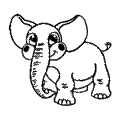 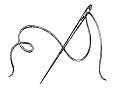 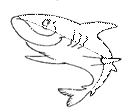 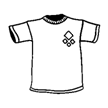 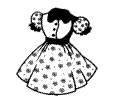 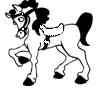 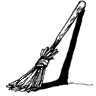 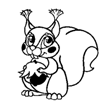 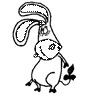 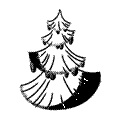 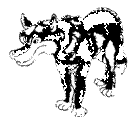 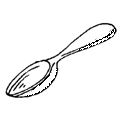 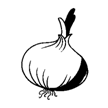 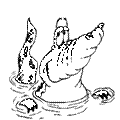 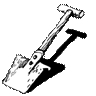 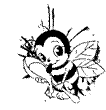 Слова – подсказки:Жук,рубаШка,бабуШка,круЖка,маШина,лоШадь,груШа,миШка,мыШка,ноЖик,еЖик,лоЖка,Шкаф,коШка,ШиШка,Жираф*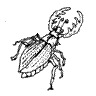 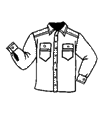 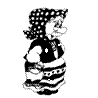 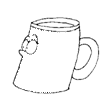 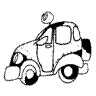 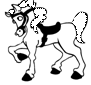 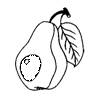 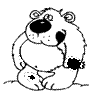 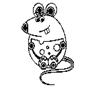 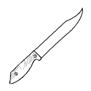 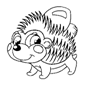 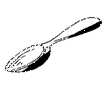 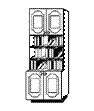 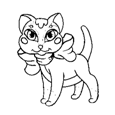 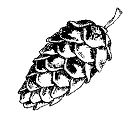 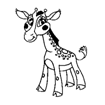 Слова – подсказки:Слон,Самолет,ЗаяЦ,Сыр,кактуС,Собака,Стол,лиСа,оСлик,Зонтик,Сова,ананаС,Стул,НеЗнайка,ноСки,Свинья*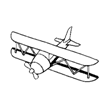 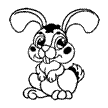 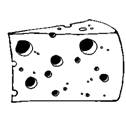 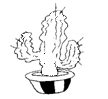 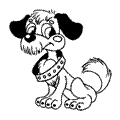 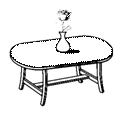 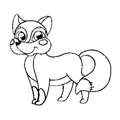 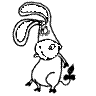 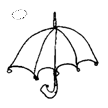 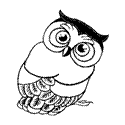 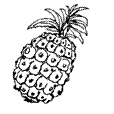 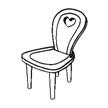 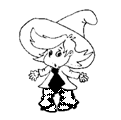 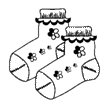 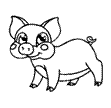 Слова – подсказки:Щенок,Щетка,Щука,приЩепка,овоЩи,яЩерица,плаЩ,КоЩей,леЩ,яЩик,клеЩ,раСЧеска,Щавель,гонЩик,зубная Щетка,каменЩик*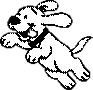 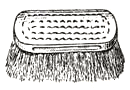 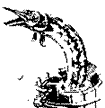 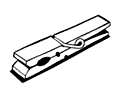 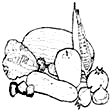 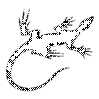 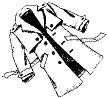 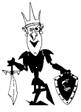 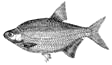 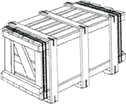 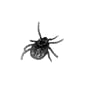 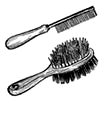 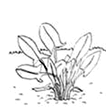 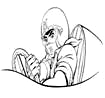 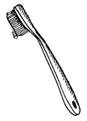 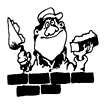 Слова – подсказки:Слон,СнеЖинка,ЗаяЦ,ноЖниЦы,СолныШко,еЖик,арбуЗ,миШка,БелоСнеЖка,Шляпа,Сова,мороЖеное,СуШки,ЗолуШка,карандаШ,Собака*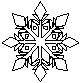 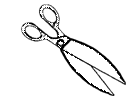 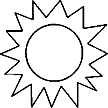 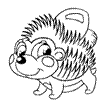 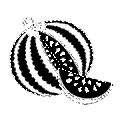 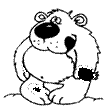 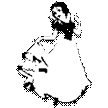 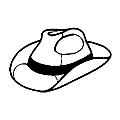 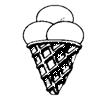 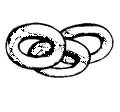 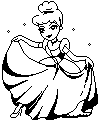 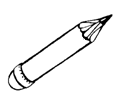 Слова – подсказки:сТРаус,асТРа,сТРекоза,осТРов,инсТРументы,сТРоитель,касТРюля,Кот МаТРоскин,ПеТРушка,ТРон,ДРакон,веДРо,ТРоллейбус,поДРужки,ДРова,выДРа*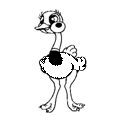 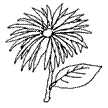 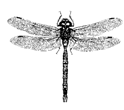 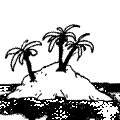 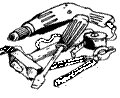 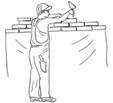 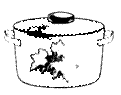 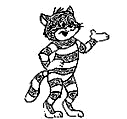 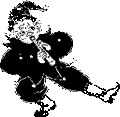 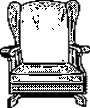 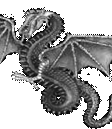 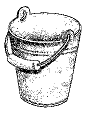 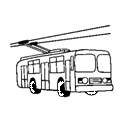 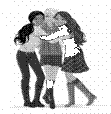 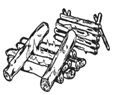 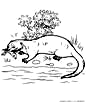 Слова – подсказки:баРан,аРбуз,воРона,сыР,баРабан,зебРа,веРтолет,жиРаф,носоРог,кРовать,коРова,гРуша,кРужка,Рыба,Роза,Рак*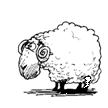 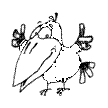 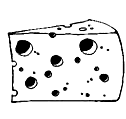 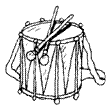 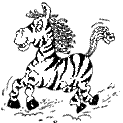 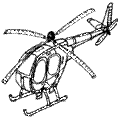 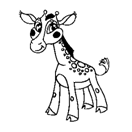 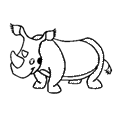 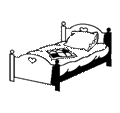 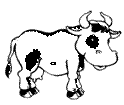 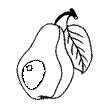 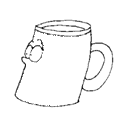 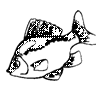 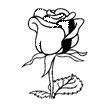 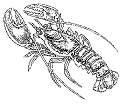 Слова – подсказки:бабоЧка,перЧатки,девоЧка,Чайник,клюЧ,Чайка,мяЧ,пЧела,мальЧик,Чашка,ПеЧкин,Чай,Часы,овеЧка,оЧки,Черепаха*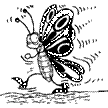 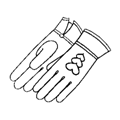 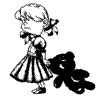 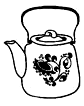 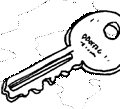 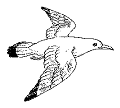 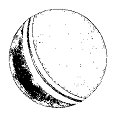 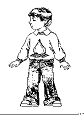 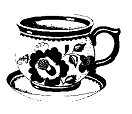 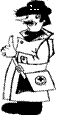 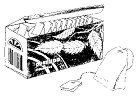 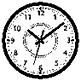 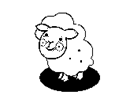 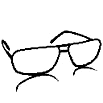 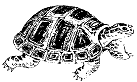 Слова – подсказки:маЛьчик,шЛяпа,уЛитка,кЛюч,корабЛь,шмеЛь,теЛефон,козЛята,Лиса,кошеЛек,Лев,колокоЛьчик,вентиЛятор,баЛерина,коЛяска,Лягушка*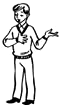 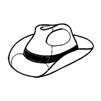 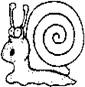 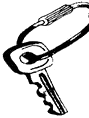 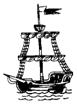 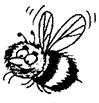 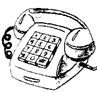 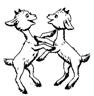 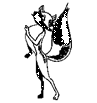 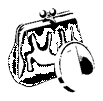 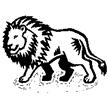 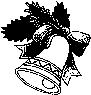 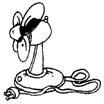 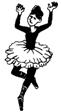 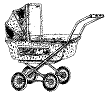 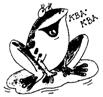 Слова – подсказки:ящеРица,гРиб,чеРепаха,огуРец,пРищепка,моРяк,каРета,пРинцесса,богатыРь,веРевка,Ребенок,шаРики,ваРежки,пахаРь,кРесло,скРипачка*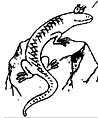 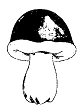 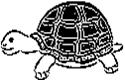 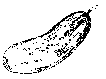 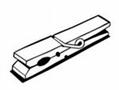 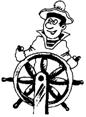 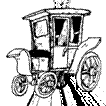 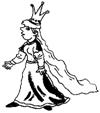 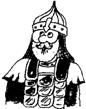 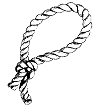 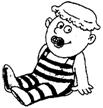 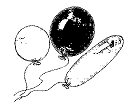 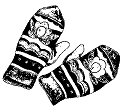 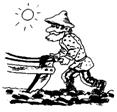 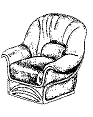 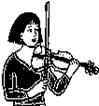 